BAIGNADE AMÉNAGÉE – COMMUNE DE DAMGAN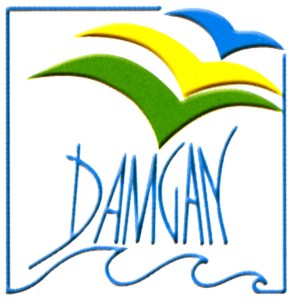 DEMANDE D’AUTORISATION DE BAIGNADE.Merci d’utiliser ce formulaire afin de nous faire parvenir votre demande d’autorisation de baignade pour les groupes de mineurs sur les plages. Suite à votre demande, nous vous ferons parvenir par fax / mail votre autorisation.Toutes les demandes devront être formulées au moins 5 jours avant la date de baignade souhaitéeNom de la structure : ……………………………………………………………………………………………….Adresse : …………………………………………………………………………………………………………….……………………………………………………………………………………………………………………………………………………………………………………………………………………………………………………Téléphone : ………………………………… Fax (facultatif) :…………………………………….Mail : …………………………………………………………………………………………Lieu de baignade : Poste SNSM – 46 Boulevard de l’OcéanDate et heure de baignade : ………………………………………………………………………………………………………………………………………………………………………………………………………………………………………………………………………………………………………………………………………………………………………………………………………………………………………………………………………………………………………………………………………………………………………………………………………………………………………………………………………………………………………………………………………………………………Nom du responsable du groupe (personne présente) : ………………………………………………………Nombre d’enfants : …………………………………………………Age : …………………………………..….Nombre d’accompagnateurs : ………………………………………………………………………………..Nom de la personne présente possédant le BEESAN, le BNSSA, ou le SB : (fournir impérativement la copie du diplôme)…………………………………………………………………………………………………………………………Date, signature et cachet :Cette demande est à retourner soit :Par mail à l’adresse suivante : mairie@damgan.frPar courrier : Mairie – 40 rue Fidèle Habert – 56750 DAMGAN La présente demande ne sera effective qu’après validation de nos services par mail.